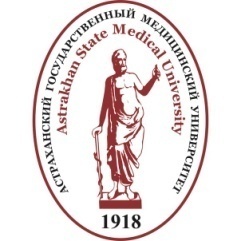 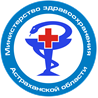 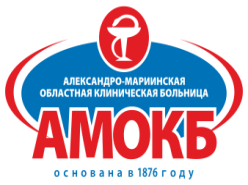 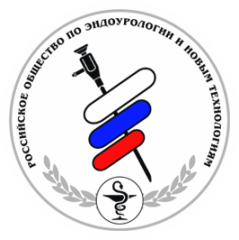 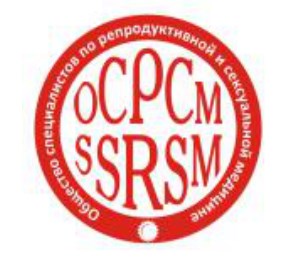 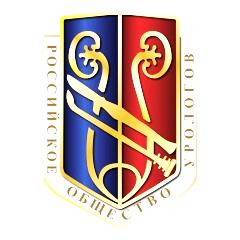 II конгресс урологов Прикаспийских государствУрологический клуб «Мартовские встречи»28-29 марта 2019г.г. АстраханьГБУЗ АО «Александро-Мариинская областная клиническая больница», ул. Татищева, 2;ГК «Гранд Отель Астрахань», ул.Куйбышева, 69ПРИГЛАШЕНИЕГлубокоуважаемый (ая)  ,Приглашаем Вас принять участие в мероприятии, объеденяющем в себе II конгресс урологов Прикаспийских государств и Урологический клуб «Мартовские встречи - 2019», которое инициировано  «Российским обществом по эндоурологии и новым технологиям» и лично его руководителем, а также президентом  Конгресса урологов Прикаспийских государств профессором Алексеем Георгиевичем Мартовым. В 2015 году в Астрахани впервые за всю историю взаимоотношений Прикаспийских государств врачи собрались для обсуждения общих проблем. И это были урологи. Темой мероприятия было обучение специальности в высшем учебном заведении, а также постдипломное образование.Созданный в 2017 году Урологический клуб «Мартовские встречи» провел свое успешное заседание в г. Кемерово. Идея взаимодействия молодых специалистов и экспертов была воплощена в жизнь.После длительных обсуждений и консультаций было принято решение объединить эти два мероприятия и провести в России, в городе Астрахань. Целью международного конгресса будет показать  возможности эндоурологии и видеохирургии в решении задач, стоящих перед урологами и онкоурологами в клинической практике, а также обсудить вопросы подготовки к операциям пациентов, борьбы с осложнениями, последущего лечения и реабилитации. Планируется выставить особые акценты на терапию инфекций мочевых путей в эндоурологической хирургии, особенно при их дренировании, купированию СНМП после трансуретральных вмешательств, растворению и отведению резидуальных камней.          В программе: трансляция эндоурологических и лапароскопических операций в реальном времени;лекции, мастер-классы, практические курсы, пленарные заседания и круглые столы;выставка новейшего высокотехнологичного медицинского оборудования, расходных материалов, лекарственных средств.В работе форума примут участие лидеры урологии Азербайджана, Ирана, Казахстана, России и Туркмении. В связи с этим у участников будет уникальная возможность задать вопросы во время операций, а в послеоперационном брифинге спросить все, что Вас интересует – от шовных материалов до особенностей анатомии, независимо от того, начинающий ли Вы уролог, или эксперт. В научно-образовательной программе запланированы не только интереснейшие доклады, но и обучающие курсы и мастер-классы.Уже становится хорошей традицией «Мартовских встреч» плодотворное неформальное общение профессионалов единомышленников независимо от статуса и возраста, а участие наших друзей из соседних государств даст уникальную возможность узнать об инновациях не опубликованных в привычных для Вас изданиях.Мы надеемся, что данное мероприятие будет способствовать дальнейшему росту мастерства молодых врачей нашей стран.Язык общения – русский, английский.II конгресс урологов Прикаспийских государств и урологический клуб «Мартовские встречи» состоится 28-29 марта 2019 года в городе Астрахань. Операции будут проводиться  на базе урологического отделения ГБУЗ АО «Александро-Мариинской областной клинической больницы».Оргкомитет конференции:Мартов Алексей Георгиевич – д.м.н, профессор, заслуженный врач РФ, зав. кафедрой урологии ФМБА РФ, профессор кафедры эндоскопической урологии РМАПО, заместитель председателя Российского Общества Урологов, президент Российского общества по эндоурологии и новым технологиям.Асфандияров Фаик Растямович – д.м.н., доцент, заведующий кафедрой урологии ФГБОУ ВО «Астраханский государственный медицинский университет» МЗ России, главный внештатный уролог МЗ АО.Алиев Роман Тофикович - д.м.н., руководитель Центра медицинского урологического «Академия мужского здоровья» КГБУЗ ККБ АК, президент МОО «Общества специалистов по репродуктивной и сексуальной медицине», профессор кафедры урологии и андрологии с курсами специализированной хирургии АГМУ.Шалекенов Санжар Булатович – к.м.н., PhD, доцент кафедры урологии  и андрологии Казахского медицинского университета непрерывного образования.Контакты по участию и научной программе:Асфандияров Фаик Растямович  +7 917 197 65 29, e-mail: drfa@rambler.ruАлиев Роман Тофикович +7 903 948 48 48, e-mail: romanaliev@yandex.ruШалекенов Санжар Булатович  e-mail: s.shalekenov@gmail.comТехнический организатор:EVENT GROUP, 630099, г. Новосибирск, ул.Орджоникидзе,40, офис 5715, tel./fax:  +7 (383) 209 29 51, www.sibeventgroup.ru в лице директора Юрченко Екатерины Тахировны, действующего на основании Устава, тел. +7(913)9007106, e-mail: yurchenko@sibeventgroup.ruПо вопросам реализации проекта, спонсорства, питания, банкета, бронирования гостиниц, авиа и железнодорожных билетов, организации трансфера – руководитель отдела корпоративных мероприятий Серебрякова Ольга, тел. +7(953)878-27-23, e-mail: serebryakova@sibeventgroup.ruДо встречи на Юге России, в гостеприимной Астрахани!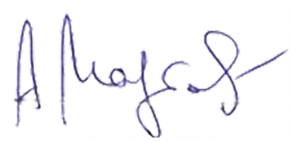     С уважением,                                                             паааа апппрофессор Мартов А.Г.       